First and Last Name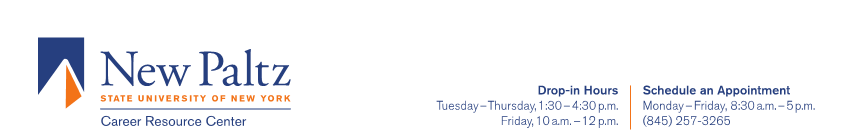 phone| emailaddressOBJECTIVETo gain experience, expand clinical skills, and become a cultivated clinician acquiring experiences from across the lifespanEDUCATIONState University of New York at New Paltz – New Paltz, New York | May 2019 Master of Science, Speech and Language Disabilities, GPA: 3.6/4.0University of Rhode Island – Kingston, Rhode Island |May 2017Bachelor of Science, Major: Communicative Disorders, Minor: Human Development and Family StudiesHONORS, AWARDS and CERTIFICATIONSCertified “Adult and Pediatric First Aid/CPR/AED”, American Red Cross | June 2019Dean’s List | September 2013 – May 2017Phi Eta Sigma Honor Society | February 2014National Society for Collegiate Scholars | January 2014CLINICAL EXPERIENCEGraduate Student ClinicianSUNY New Paltz Speech Language and Hearing Center | September 2017 – PresentProvide services for individuals with a variety of speech and language disorders; including but not limited to baselining abilities, facilitating individualized treatment, providing feedback, assessing progress, and administering assessmentsFacilitate bi-weekly 45-minute therapy sessionsEstablish client goals and collected data regarding those goalsPlan activities for weekly sessionsPrepare weekly S.O.A.P. notes and a final summary report at the conclusion of the semesterVolunteerAdler Aphasia Center | May 2017 –  Aug 2017Provided assistance to clients in weekly technology class	Supported clients with speech language development through Constant Therapy appCollaborated with Speech Language Pathologist on continuing progress of clientsGateway Café Student LeaderUniversity of Rhode Island | January 2017 – May 2017Supported participants with traumatic brain injury by planning and administering specific treatment approaches in a group setting to promote active engagement in communication with the goal of increasing functional independenceLed structured cognitive-linguistic tasks with goals involving attention, orientation, pragmatics, memory, and executive functioningRESEARCH EXPERIENCEUndergraduate Research Assistant for Two Independent StudiesUniversity of Rhode Island | January 2016 – May 2016Coded videos of children with ASD and their interaction with their parent(s) on “Father-Mediated Intervention” research in Communicative Disorders Dept. and “Parent Behaviors in ASD” thesis project in Psychology Dept.TEACHING EXPERIENCEGraduate Teaching Assistant in Communication Disorders Department SUNY at New Paltz | September 2017 – PresentEngage in professional development, such as, but not limited to, teaching a class, developing a class project, preparing clinically-related resource/reference materials, developing in-class activities, and facilitating class discussionsProvide grading support for paper- and electronically-submitted assignments and tests (grading assignments, quizzes/tests, entering grades, etc.)Tour Guide Training CoordinatorUniversity of Rhode Island | September 2016 – May 2017Created semester-long training plan to train 51 newly hired tour guidesUpdated and edited a 61-page tour guide manualPlanned and facilitated a 6-hour fall and spring training day for 110 tour guidesURI 101 MentorUniversity of Rhode Island | September – December 2014, September – December 2015Co-instructed 1-credit class seminar of 19 – 24 students by providing leadership and guidance to first year studentsDesigned and facilitated activities to help develop the growth of students individually, socially, and academicallyPUBLICATIONS AND PRESENTATIONSPublished Student Author and ASHA 2016 Student PresenterUniversity of Rhode Island | January 2016 – May 2016 “Using Father-Mediated Intervention to Increase Responsive Parental Behaviors & Child Communication in Children with ASD” by Dr. Michelle Flippin, CCC-SLPPROFESSIONAL AFFILIATIONSMember, National Student Speech Language Hearing Association (NSSLHA) | September 2016 – Present Member, URI Student Speech, Language, Hearing Association (URISSHLA) | September 2013 – May 2017